СДЕЛАЙТЕ ДЕТЕЙ ЗАМЕТНЫМИ НА ДОРОГАХ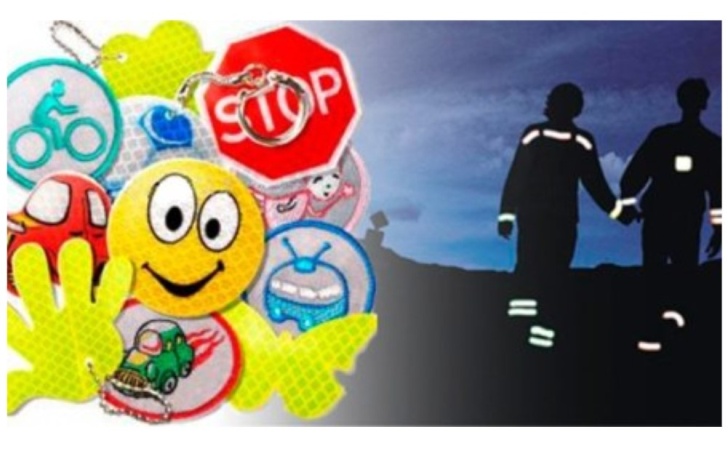 ФЛИКЕРЫ – это маленькие значки или наклейки, которые можно разместить на рюкзаке, куртке, руке или джинсах, а также на обуви. Они отражают свет в темноте и помогают увидеть пешехода в ночное время быстрее. При движении с ближним светом фар расстояние, при котором можно заметить пешехода, равно 25-30 метров, а если у человека есть фликер, то оно увеличивается до 130 – 140 метров. А водитель,едущий в машине с включённым дальним светом, может увидеть фликер с расстояния 400 метров. Почему дети попадают в ДТП?Физиологические и психологические особенности1. Дети быстро запоминают Правила дорожного движения и так же быстро их забывают.2. Торопясь домой или на важную встречу, взрослые часто нарушают ПДД и забывают, что показывают детям неправильный образец поведения.3. У детей, особенно у мальчишек, потребность в движении преобладает над осторожностью, и дети в игре забывают об опасности.4. Сектор обзора периферийного зрения у детей на 15-20% уже, чем у взрослого. Когда ребенок смотрит вперед, машины слева и справа остаются для него невидимыми. 5. Дошкольник намного медленней оценивает ситуацию, чем взрослый. Например, чтобы определить, стоит или движется машина, взрослому необходима четверть секунды, а ребенку – 4 секунды.6. Ребенок по-разному реагирует на разные транспортные средства: с опаской относится к большим грузовым машинам и недооценивает опасность легковых автомобилей, мотоциклов и велосипедов.7. Маленький рост:a. Водителю сложнее заметить маленького пешехода.б. Короткий шаг – длительное пребывание в зоне риска.в. Центр тяжести расположен выше. Во время бега ребенку сложно остановиться, но проще потерять равновесие и упасть.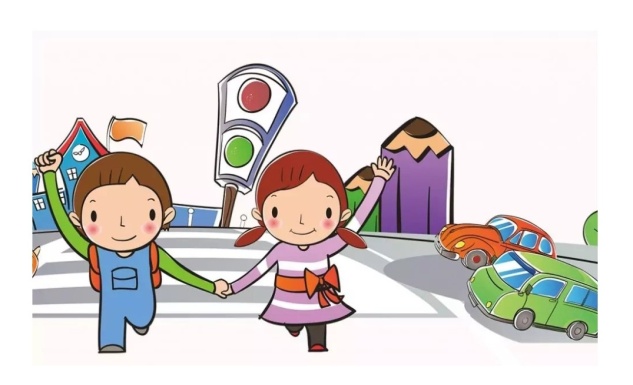 Для закрепления правил поведения на улице можно использовать художественные произведения с последующей беседой о прочитанном: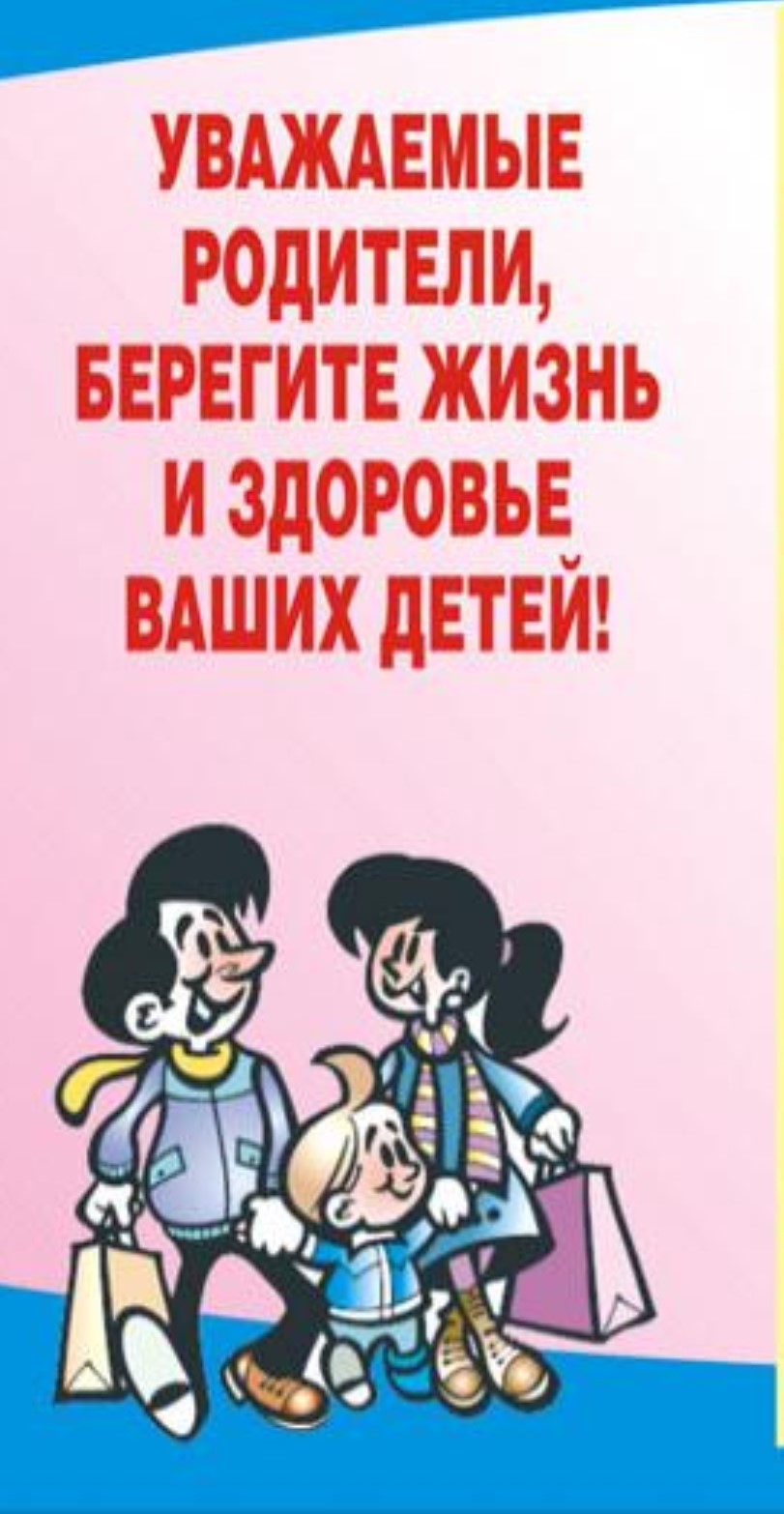 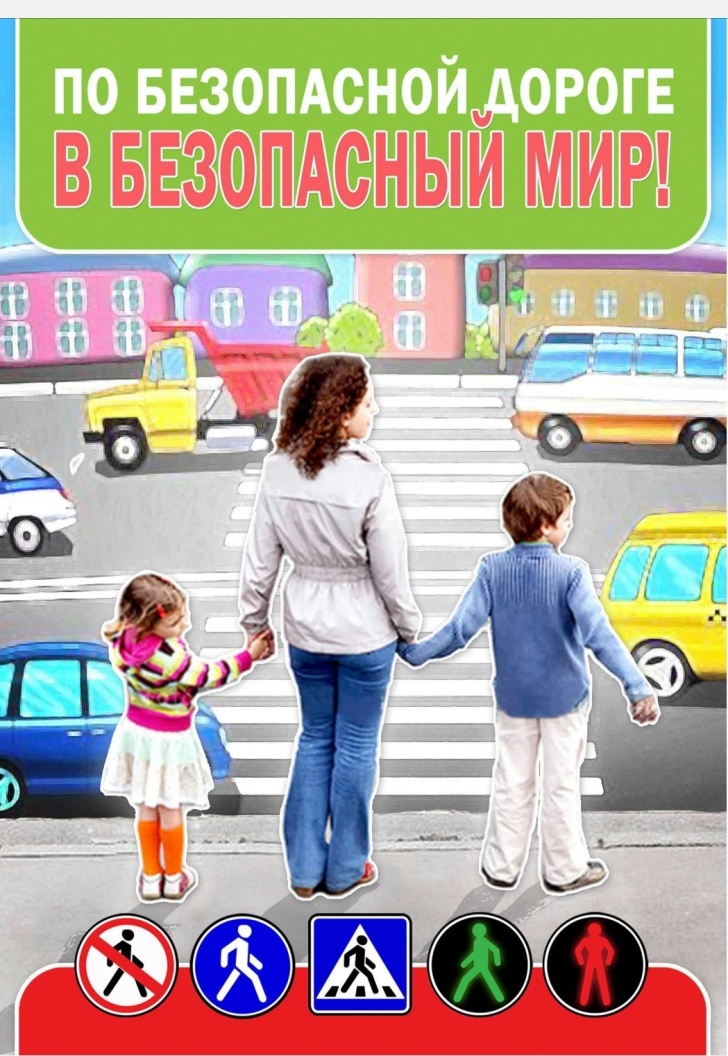 